Application FormPlease submit your form electronically via email: leisure@casey.vic.gov.auThe following fees and charges are applicable for all casual hire at Casey Fields Regional Athletics Centre. All charges include GST.Athletics Facility Community RoomContact InformationBooking Requirements Please note that your booking is not confirmed until you receive written confirmation from the Sport and Community Connections Team.Events being conducted InsuranceIt is a requirement of Council that all organisations are Incorporated and have Public Liability Insurance. Please provide the following details for your Public Liability Insurance and enclose a copy with this application.AgreementAs a delegate of the organisation listed above, I acknowledge that I have read and agree to abide by the Conditions of use for school hire and undertake to comply with all respects of such conditions should this application be successful.It is your responsibility to ensure all other relevant permits or permission including Planning, Health and Local Laws are obtained if required prior to the commencement of any use.Conditions of UseThe Hirer agrees to indemnify and to keep indemnified, the Council, its servants and agents, and each of them from and against all actions, costs, claims, charges, expenses, penalties, demands and damages whatsoever which may be brought or made or claimed against them, or any of them, in connection with the Hirers performance or purported performance of its obligations under this Agreement and be directly related to the negligent acts, errors or omission of the Hirer. The Hirers liability to indemnify the Council shall be reduced proportionally to the extent that any act or omission of the Council, its servants or agents, contributed to the loss or liability.The hirer has appropriate public liability insurance (copy of certificate of currency to be attached) and is responsible for any damage to Council property caused by members of the hiring organisation and/or their associates. If any damages arise from the hiring organisations use the hiring organisation will pay reinstatement costs of reserve.Council may cancel bookings at short notice due to inclement weather conditions, ground conditions or other matters that may compromise safety or increase risk of damage to the reserve.The hirer must accept responsibility that the reserve is suitable for the desired activities. Council accepts no responsibility for the condition of the reserve or the associated amenities.The hiring organisation is responsible for cleaning the reserve. The reserve is to be left in a neat and tidy condition at the completion of use and all rubbish is to be removed from the reserve at the cost of the hiring organisation.If Council is required to remove any rubbish left behind as a result of hire, the hirer will be charged accordingly, and an invoice issued for payment. Payment will be required before additional use of Council facilities is allowed.Access to the pavilion is to be made by arrangement with Council. A refundable bond may be payable to Council to insure against any damage, cleaning etc, required as a result of the usage.  Where a bond is payable a pre and post use inspection of the pavilion should be arranged with the Council.The hirer agrees to pay for any required service to return the reserve and/or sports ground and/or pavilion to its pre-use standard.Vehicles are not permitted on the reserve without prior approval by Council.No nuisance or annoyance shall be caused to persons on neighbouring properties by any activities associated with your function.Amusement activities, i.e. inflatable castles etc. and children’s rides are not permitted on the reserve without prior approval by Council.Tents, marquees and the like are not to be erected on the reserve due to possible damage to the water reticulation and other underground services; except with prior approval by Council.Council prohibits any persons from consuming or bringing any intoxicating liquor on to a reserve without written approval from Council and the necessary permit from the Victorian Commission for Gambling and Liquor Regulation.This form is to be taken to the ground and presented as proof of booking when requested by Council Officers.Facilities in the reserve are for public use and must be shared.Privacy StatementCity of Casey is committed to protecting your privacy. Your personal information will be handled in accordance with the Privacy and Data Protection Act 2014. All personal information collected by the City of Casey will only be used for the purposes outlined within our Privacy Policy. Council’s Privacy Policy is available from our website www.casey.vic.gov.au/council/your-council/privacy and all Council Customer Service Centres. For further Information about how Council manages and uses your personal information or how you can access and/or amend your personal information please contact Council’s Privacy Officers via our websitewww.casey.vic.gov.au/council/contact/feedback-form or by calling on 9705 5200. 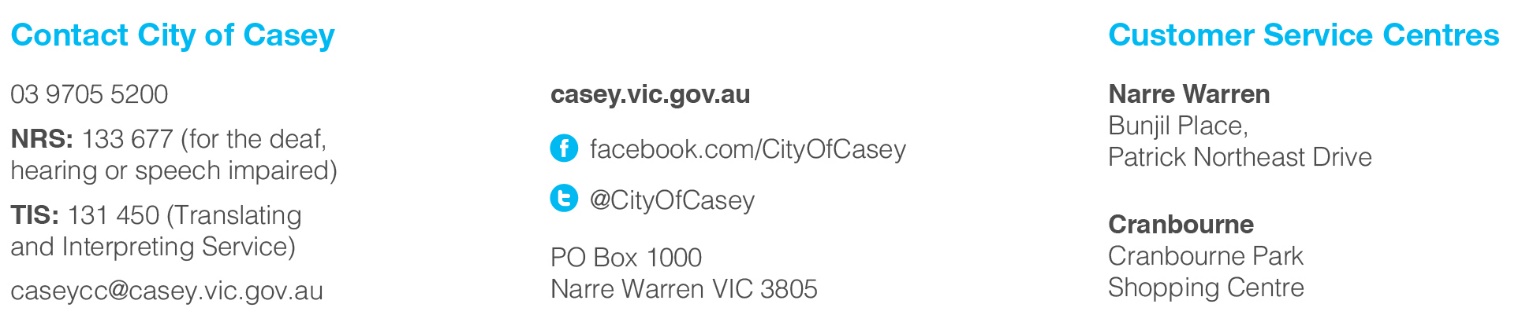 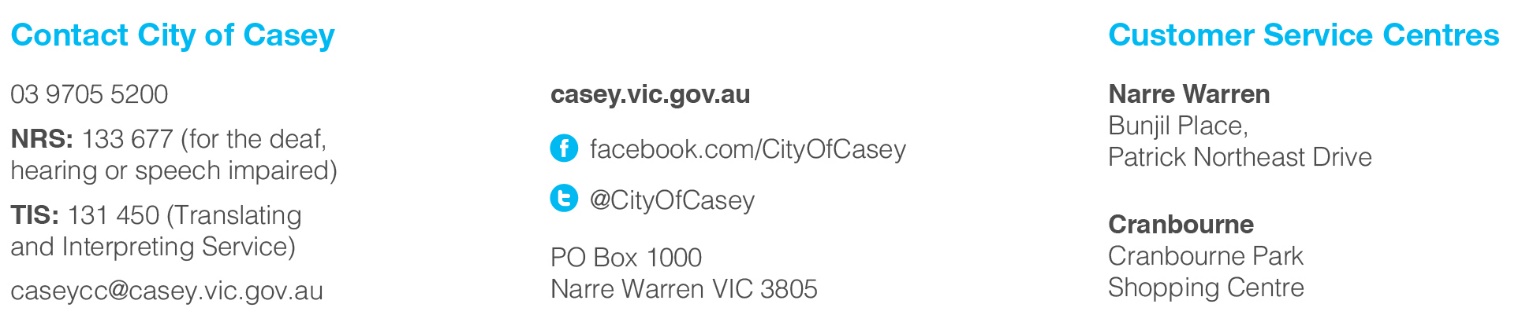 Organisation typePer hourHalf day 
(3 hrs)Full day 
(6 hrs)Evening 
(3 hrs inc lights)Not-for-profit$103.00$267.00$470.00$372.00Commercial$178.00$460.00$840.00$580.00Not-for-profit 
public holidaysNot available$420.00$755.00$510.00CaretakerNot available$68.00$68.00$89.00Caretakerpublic holidaysNot available$134.00$134.00$178.00Equipment hireNot available$73.00$149.00$73.00Refundable bond$450.00$450.00$450.00$450.00Organisation typePer hourHalf day(3 hrs)Full day(6 hrs)Evening 
(3 hrs inc lights)Not for Profit$47.00$117.00$198.00$308.00Commercial$71.00$193.00$348.00$456.00Refundable bond$450.00$450.00$450.00$450.00Organisation:Postal address:Postcode:Contact name:Position:Phone: (BH)Mobile:Email:AreaDate of HireTime of HireEquipmentCommunity RoomYes or NoYes or NoYes or NoYes or NoPurpose of booking:ItemRequiredSprintsYes or NoLong DistanceYes or NoSenior HurdlesYes or NoJunior HurdlesYes or NoSteeplechaseYes or NoLong JumpYes or NoTriple JumpYes or NoHigh JumpYes or NoPole VaultYes or NoDiscusYes or NoShot PutYes or NoJavelinYes or NoHammer ThrowYes or NoInsurance company:Expiry date:Policy number:Amount:Name:Position:Signed:Date: